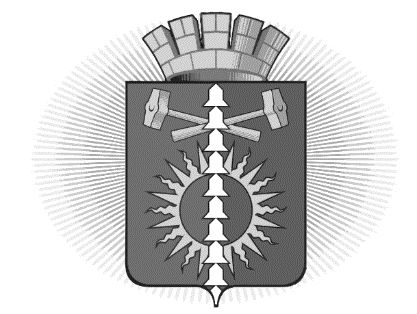  АДМИНИСТРАЦИЯГОРОДСКОГО ОКРУГА ВЕРХНИЙ ТАГИЛП О С Т А Н О В Л Е Н И Еот 23.04.2020 г.                                                                                                № 190г. Верхний ТагилО введении  на территории городского округаВерхний Тагил  дополнительных мер по защите населения  от новой коронавирусной инфекции (2019-NCoV) .В связи с угрозой распространения на территории Свердловской области новой коронавирусной инфекции (2019-nCoV), в соответствии с подпунктом «б» пункта 6 статьи 4.1 Федерального закона от 21декабря 1994 года  №  68-ФЗ «О защите населения и территорий от чрезвычайных ситуаций природного и техногенного характера», статьями 6 и 29 Федерального закона от 30 марта 1999 года № 52-ФЗ «О санитарно-эпидемиологическом благополучии населения»,   Указом  Президента РФ от  02.04.2020 года  №  239 «О мерах по обеспечению санитарно-эпидемиологического благополучия населения на территории Российской Федерации  в связи с распространением новой  коронавирусной инфекции  (COVID-19)»,   пунктами	 3.1 и 3.3  статьи  6  Закона Свердловской  области  от  27 декабря 2004 года № 221-03 «О защите  населения  и  территорий  от чрезвычайных ситуаций природного и техногенного характера в Свердловской области», Указом Губернатора Свердловской области от 18 марта 2020 года № 100-УГ «О введении на территории Свердловской области режима повышенной готовности и принятии дополнительных мер по защите населения от новой коронавирусной инфекции (2019-nCoV)» (в ред. Указов Губернатора Свердловской области от 25.03.2020 № 141-УГ, от 26.03.2020 № 143-УГ, от 27.03.2020 № 145-УГ, от 30.03.2020 № 151-УГ, от 02.04.2020 № 156-УГ, от 03.04.2020 № 158-УГ, от 05.04.2020 № 159-УГ, от 07.04.2020 № 163-УГ, от 10.04.2020 № 175-УГ, от 12.04.2020 № 176-УГ, от 16.04.2020 года № 181-УГ, от 17.04.2020 № 189-УГ, от 20.04.2020 № 190-У, от 21.04.2020 № 195- УГ),  Постановлением Главного государственного санитарного врача по Свердловской области от 10.04.2020 № 05/02-2  «О введении ограничительных мероприятий на объектах Свердловской области», письмом от 07.04.2020  №   02/6338 -2020-15   Федеральной службы по надзору в сфере защиты прав потребителей и благополучия человека,  руководствуясь  Уставом  городского округа Верхний Тагил, Администрация городского округа Верхний Тагил ПОСТАНОВЛЯЕТ:Ввести на территории городского округа Верхний Тагил дополнительные меры по защите населения  от новой коронавирусной инфекции (2019-NCoV).Приостановить на территории городского округа Верхний Тагил:2.1. проведение досуговых, развлекательных, зрелищных, культурных, физкультурных, спортивных, выставочных, просветительских, рекламных и иных подобных мероприятий с очным присутствием граждан, а также оказание соответствующих услуг, в том числе в парках культуры и отдыха, торгово-развлекательных центрах, на аттракционах и в иных местах массового посещения граждан;2.2. посещение гражданами зданий, строений, сооружений (помещений в них), предназначенных преимущественно для проведения указанных в подпункте 1 настоящего пункта мероприятий (оказания услуг), в том числе ночных клубов (дискотек) и иных аналогичных объектов, кинотеатров (кинозалов), детских игровых комнат и детских развлекательных центров, иных развлекательных и досуговых заведений;2.3. прием и размещение граждан на базах отдыха, в домах отдыха, санаторно-курортных организациях (санаториях), а также в организациях отдыха детей и их оздоровления; Ограничить на территории городского округа  Верхний Тагил Свердловской области:3.1  работу ресторанов, кафе, столовых, буфетов, баров, закусочных и иных организаций общественного питания (за исключением обслуживания на вынос без посещения гражданами помещений таких организаций, доставки заказов, а также организаций, обеспечивающих питание работников организаций);3.2  розничную продажу алкогольной продукции, в том числе при оказании услуг общественного питания, с 19 часов до 10 часов по местному времени;3.3. работу организаций, оказывающих услуги косметологов и визажистов, массажные услуги, услуги общественных бань, услуги фитнес-центров, спа-услуги общеоздоровительные и релаксирующие,услуги соляриев, иные услуги в сфере индустрии красоты (за исключением парикмахерских услуг), а также стоматологических поликлиник в части оказания плановой стоматологической помощи;3.4 работу общеобразовательных организаций, организаций дополнительного образования, организаций, осуществляющих спортивную подготовку, осуществляющих деятельность на территории городского округа Верхний Тагил.запретить до 15 мая 2020 года любительскую и спортивную охоту, охоту в целях содержания и разведения охотничьих ресурсов в полувольных условиях или искусственно созданной среде обитания на территории закрепленных и общедоступных охотничьих угодий в  городском округе Верхний Тагил, а также на особо охраняемых природных территориях областного значения.Жителям городского округа Верхний Тагил  соблюдать дистанцию до других граждан не менее полутора метров (далее - социальное дистанцирование), в том числе в общественных местах и общественном транспорте (за исключением случаев оказания услуг по перевозке пассажиров и багажа легковым такси), не допускать одновременного нахождения в салоне легкового автомобиля более двух человек (за исключением лиц, являющихся членами одной семьи и (или) близкими родственниками).Государственным органам, юридическим лицам и индивидуальным предпринимателям, осуществляющим деятельность на территории  городского округа Верхний Тагил, а также иным лицам, деятельность которых связана с совместным пребыванием граждан, обеспечить соблюдение гражданами (в том числе работниками) социального дистанцирования, в том числе путем нанесения специальной разметки и установления специального режима допуска и нахождения в зданиях, строениях, сооружениях (помещениях в них), на соответствующей территории (включая прилегающую территорию).В целях обеспечения соблюдения гражданами социального дистанцирования собственникам и иным законным владельцам помещений не допускать превышения предельного количества лиц, которые могут одновременно находиться в одном помещении, определяемого из расчета не более 1 человека на 10 кв. м площади помещения. Жителям городского округа Верхний Тагил не покидать места проживания (пребывания), за исключением:7.1. обращения за экстренной (неотложной) медицинской помощью и случаев иной прямой угрозы жизни и здоровью;7.2.  случаев следования к месту (от места) осуществления деятельности (в том числе работы), которая не приостановлена в соответствии с указом Губернатора Свердловской области № 100- УГ от 18.03.2020 года (от 21.07.2020 года № 195-УГ) и  настоящим Постановлением;7.3. осуществления деятельности, связанной с передвижением по территории Свердловской области (в том числе оказанием транспортных услуг и услуг доставки), в случае если такое передвижение непосредственно связано с осуществлением деятельности, которая не приостановлена в соответствии с указом Губернатора Свердловской области № 100- УГ от 18.03.2020 года (в редакции от 21.07.2020 года № 195-УГ) и  настоящим Постановлением; 7.4. следования к ближайшему месту приобретения товаров, работ, услуг, реализация которых не ограничена в соответствии с указом Губернатора Свердловской области № 100- УГ от 18.03.2020 года (в редакции от 21.07.2020 года № 195-УГ) и  настоящим Постановлением, выгула домашних животных на расстоянии, не превышающем 100 метров от места проживания (пребывания), выноса отходов до ближайшего места накопления отходов.Ограничения, установленные пунктом 7, не распространяются:8.1. на случаи оказания медицинской помощи;8.2. на случаи следования лиц к месту участия в производимых в установленном законодательством Российской Федерации порядке процессуальных действиях (на основании удостоверения, повестки, вызова органа следствия, дознания либо суда);  8.3. на  деятельность правоохранительных органов, органов по делам гражданской обороны и чрезвычайным ситуациям и подведомственных им организаций, органов по надзору в сфере защиты прав потребителей и благополучия человека, иных органов в части действий, непосредственно направленных на защиту жизни, здоровья и иных прав и свобод граждан, в том числе противодействие преступности, охраны общественного порядка, собственности и обеспечения общественной безопасности;8.4. на руководителей и сотрудников государственных органов Свердловской области, органов местного самоуправления муниципальных образований, расположенных на территории Свердловской области, организаций, осуществляющих деятельность на территории Свердловской области, чье нахождение на рабочем месте является критически важным для обеспечения их функционирования, лиц, осуществляющих добровольческую (волонтерскую) деятельность по оказанию необходимой помощи лицам старше 65 лет, обеспечивающим самоизоляцию на дому в соответствии с пунктом 11 настоящего Постановления, а также граждан, определенных решением оперативного штаба по предупреждению возникновения и распространения на территории Свердловской области новой коронавирусной инфекции (2019-nCoV);8.5. на деятельность адвокатов, осуществляющих оказание юридической помощи в установленном законодательством Российской Федерации порядке.Обязать граждан, прибывающих на территорию городского округа Верхний Тагил  с территории  иностранных государств, а также из города Москвы, Московской области, города Санкт-Петербурга и Ленинградской области:9.1. обеспечить самоизоляцию на дому на срок 14 дней со дня прибытия в Свердловскую область;9.2. сообщать о своем прибытии, месте, датах пребывания и контактную информацию на горячую линию Свердловской области по номеру телефона 112,  номеру телефона 8(343) 312-08-81, а также по телефону в городе Верхнем Тагиле 8 (34357) 20112;9.3. при появлении первых респираторных симптомов незамедлительно обращаться за медицинской помощью на дому без посещения медицинских организаций;9.4.  соблюдать постановления санитарных врачей о нахождении в режиме изоляции и медицинского наблюдения в домашних условиях или в условиях обсерватора;Обязать жителей городского округа Верхний Тагил, совместно проживающих в период обеспечения изоляции с лицами, указанными в пункте 9 настоящего Постановления, а также лицами, в отношении которых приняты постановления санитарных врачей об изоляции, обеспечить самоизоляцию на дому на срок, указанный в пункте 9 настоящего Постановления, либо на срок, указанный в постановлениях санитарных врачей. Жителям городского округа Верхний Тагил в возрасте старше 65 лет обеспечить  самоизоляцию на дому, за исключением руководителей и сотрудников государственных органов Свердловской области, органов местного самоуправления муниципальных образований, расположенных на территории Свердловской области, организаций, осуществляющих деятельность на территории Свердловской области, чье нахождение на рабочем месте является критически важным для обеспечения их функционирования, а также граждан, определенных решением оперативного штаба по предупреждению возникновения и распространения на территории Свердловской области новой коронавирусной инфекции (2019-nCoV).Обязать работодателей, осуществляющих деятельность на территории городского округа Верхний Тагил:12.1.обеспечить соблюдение в зданиях, строениях, сооружениях (помещениях в них), прилегающих территориях, иных рабочих местах, с использованием которых осуществляется соответствующая деятельность, санитарно-эпидемиологических требований по защите от распространения новой коронавирусной инфекции (2019-nCoV) в соответствии с Постановление Главного государственного санитарного врача по Свердловской области от 10.04.2020 № 05/02-2  «О введении ограничительных мероприятий на объектах Свердловской области», письмом от 07.04.2020 № 02/6338-2020-15 Федеральной службы по надзору в сфере защиты прав потребителей и благополучия человека, в том числе в части соблюдения социального дистанцирования, обеспечения работников индивидуальными средствами защиты дыхательных путей и дезинфицирующими средствами, кожными антисептиками;12.2. обеспечить измерение температуры тела работникам на рабочих местах с обязательным отстранением от нахождения на рабочем месте лиц с повышенной температурой;12.3. оказывать работникам содействие в обеспечении соблюдения режима самоизоляции на дому;12.4. при поступлении запроса Управления Федеральной службы по надзору в сфере защиты прав потребителей и благополучия человека по Свердловской области незамедлительно представлять информацию о всех контактах заболевшего новой коронавирусной инфекцией (2019-nCoV) в связи с исполнением им трудовых функций, обеспечить проведение дезинфекции помещений, где находился заболевший;12.5. не допускать на рабочее место и (или) территорию организации работников из числа лиц, указанных в пункте 9 настоящего Постановления, а также работников, в отношении которых приняты постановления санитарных врачей об изоляции.Начальнику МКУ Управление образования городского округа Верхний Тагил Трониной Е.П.:13.1. организовывать в общеобразовательных организациях, организациях дополнительного образования реализацию образовательных программ  с использованием дистанционных образовательных технологий и электронного обучения в соответствии с графиками учебного процесса и индивидуальными учебными планами обучающихся;13.2. организовать формирование на территории городского округа Верхний Тагил дежурных групп для детей дошкольного возраста, родители которых относятся к категории работников, предусмотренных в пункте 4 Указа Президента Российской Федерации от 2 апреля 2020 года № 239 «О мерах по обеспечению санитарно-эпидемиологического благополучия населения на территории Российской Федерации в связи с распространением новой короновирусной инфекции (2019-nCoV). Обязать юридических лиц и индивидуальных предпринимателей, осуществляющих деятельность в местах массового скопления людей (в том числе на торговых объектах, в местах, общественного питания) и перевозки общественным транспортом, организовать мероприятия по усилению режима текущей дезинфекции.  Управляющим компаниям, осуществляющим деятельность  на территории городского округа Верхний Тагил,  обеспечивать соблюдение режима дезинфекции в местах общего пользования и местах скопления людей для  профилактики гриппа и коронавирусной инфекции. Руководителям предприятий, осуществляющим перевозку людей (филиал «Верхнетагильская ГРЭС» ОАО «ИНТЕР РАО – Электрогенерация», ООО «Агрофирма «Северная»), рекомендовать усилить  санитарную обработку транспорта.ГБУЗ СО «Городская больница город Верхний Тагил»:17.1.обеспечивать возможность оформления листков нетрудоспособности без посещения ЛПУ для лиц, прибывших с территории  иностранных государств, а также из города Москвы, Московской области, города Санкт-Петербурга и Ленинградской области;17.2.обеспечить готовность медицинского персонала для работы в развернутом обсерваторе;17.3.организовать совместно с Администрацией городского округа Верхний Тагил размещение в СМИ материалов по освещению вопросов профилактики новой коронавирусной инфекции, мерах личной и общественной профилактики;Приостановить представление муниципальных и иных услуг органами местного    самоуправление    городского    округа    Верхний   Тагил,муниципальными учреждениями (в том числе многофункциональными центрами предоставления государственных и муниципальных услуг в Свердловской области), за исключением услуг, предоставление которых может осуществляться исключительно в указанных помещениях, при условии обеспечения предварительной записи граждан. При этом услуги, предоставление которых возможно в электронном виде, предоставляются исключительно в электронном виде.Постановления Администрации городского округа Верхний Тагил  от 14.04.2020 года № 179,  от 17.04.2020 года № 185, от 21.04.2020№ 188 признать утратившими силу.Контроль за исполнением настоящего Постановления возложить на заместителя главы администрации по социальным вопросам Упорову И.Г.Настоящее Постановление опубликовать на официальном сайте городского округа Верхний Тагил в сети интернет (www.go-vtagil.ru)  и в газете «Кировградские Вести».Глава городского округа Верхний Тагил                                                                       В. Г. КириченкоСОГЛАСОВАНИЕпроекта постановления Администрации городского округа Верхний ТагилЗаголовок постановления:Заголовок постановления:Заголовок постановления:О введении  на территории городского округаВерхний Тагил  дополнительных мер по защите населения  от новой коронавирусной инфекции (2019-NCoV) .О введении  на территории городского округаВерхний Тагил  дополнительных мер по защите населения  от новой коронавирусной инфекции (2019-NCoV) .О введении  на территории городского округаВерхний Тагил  дополнительных мер по защите населения  от новой коронавирусной инфекции (2019-NCoV) .О введении  на территории городского округаВерхний Тагил  дополнительных мер по защите населения  от новой коронавирусной инфекции (2019-NCoV) .О введении  на территории городского округаВерхний Тагил  дополнительных мер по защите населения  от новой коронавирусной инфекции (2019-NCoV) .О введении  на территории городского округаВерхний Тагил  дополнительных мер по защите населения  от новой коронавирусной инфекции (2019-NCoV) .О введении  на территории городского округаВерхний Тагил  дополнительных мер по защите населения  от новой коронавирусной инфекции (2019-NCoV) .ДолжностьДолжностьДолжностьДолжностьИнициалы,ФамилияСроки и результаты согласованияСроки и результаты согласованияСроки и результаты согласованияСроки и результаты согласованияДолжностьДолжностьДолжностьДолжностьИнициалы,ФамилияДата поступления на согласованиеДата согласованияЗамечания и подписьЗамечания и подписьЗаместитель главы администрации по жилищно-коммунальному и городскому хозяйству Заместитель главы администрации по жилищно-коммунальному и городскому хозяйству Заместитель главы администрации по жилищно-коммунальному и городскому хозяйству Заместитель главы администрации по жилищно-коммунальному и городскому хозяйству Н.Н. РусалеевЗаместитель главы администрации  по социальным вопросам  Заместитель главы администрации  по социальным вопросам  Заместитель главы администрации  по социальным вопросам  Заместитель главы администрации  по социальным вопросам  И.Г. УпороваНаправлен в прокуратуру г. КировградаНаправлен в прокуратуру г. КировградаНаправлен в прокуратуру г. КировградаНаправлен в прокуратуру г. КировградаНаправлен в прокуратуру г. Кировграда(подпись исполнителя)(подпись исполнителя)Направлен независимым экспертамНаправлен независимым экспертамНаправлен независимым экспертамНаправлен независимым экспертамНаправлен независимым экспертам(подпись исполнителя)(подпись исполнителя)Проект размещен на официальном сайте городского округа Верхний ТагилПроект размещен на официальном сайте городского округа Верхний ТагилПроект размещен на официальном сайте городского округа Верхний ТагилПроект размещен на официальном сайте городского округа Верхний ТагилПроект размещен на официальном сайте городского округа Верхний Тагил(подпись ответственного за размещение на сайте)(подпись ответственного за размещение на сайте)Оценка регулирующего воздействия: __________________Оценка регулирующего воздействия: __________________Оценка регулирующего воздействия: __________________Оценка регулирующего воздействия: __________________Оценка регулирующего воздействия: __________________(подпись исполнителя)(подпись исполнителя)Исполнитель:И.о. начальника ОПО Голендухина О.Л.8343 2 00 15 Постановление разослать:  И.о. начальника ОПО Голендухина О.Л.8343 2 00 15 Постановление разослать:  И.о. начальника ОПО Голендухина О.Л.8343 2 00 15 Постановление разослать:  И.о. начальника ОПО Голендухина О.Л.8343 2 00 15 Постановление разослать:  И.о. начальника ОПО Голендухина О.Л.8343 2 00 15 Постановление разослать:  И.о. начальника ОПО Голендухина О.Л.8343 2 00 15 Постановление разослать:  